Znak: GIR.2716.2018	Załącznik nr 4 do SIWZSkładając ofertę w postępowaniu o udzielenie zamówienia publicznego prowadzonym w trybie  przetargu nieograniczonego na:„Zakup lekkiego samochodu specjalnego pożarniczego, ratowniczo-gaśniczego”oświadczamy, że:/zakreślić właściwy kwadrat/Nie należymy do tej samej grupy kapitałowej, o której mowa w art. 24 ust 1 pkt 23 ustawy Pzp;   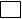 Należymy do tej samej grupy kapitałowej, o której mowa w art. 24 ust 1 pkt 23 ustawy Pzp;	 co Wykonawcy, którzy złożyli ofertę w przedmiotowym postępowaniu........................................ dn. ..................................................................................................................WykonawcyUWAGA!W przypadku przynależności Wykonawcy do tej samej grupy kapitałowej, o której mowa w art. 24 ust 1 pkt 23 ustawy Pzp Wykonawca może przedstawić dowody, że powiązania z innym Wykonawcą nie prowadzą do zakłócenia konkurencji w postępowaniu o udzielenie zamówienia.(pieczęć, Wykonawcy/Wykonawców)OŚWIADCZENIE WYKONAWCY O PRZYNALEZNOŚCI LUB BRAKU PRZYNALEŻNOŚCI DO GRUPY KAPITAŁOWEJ